GUÍA 2: “LOS NÚMEROS”.
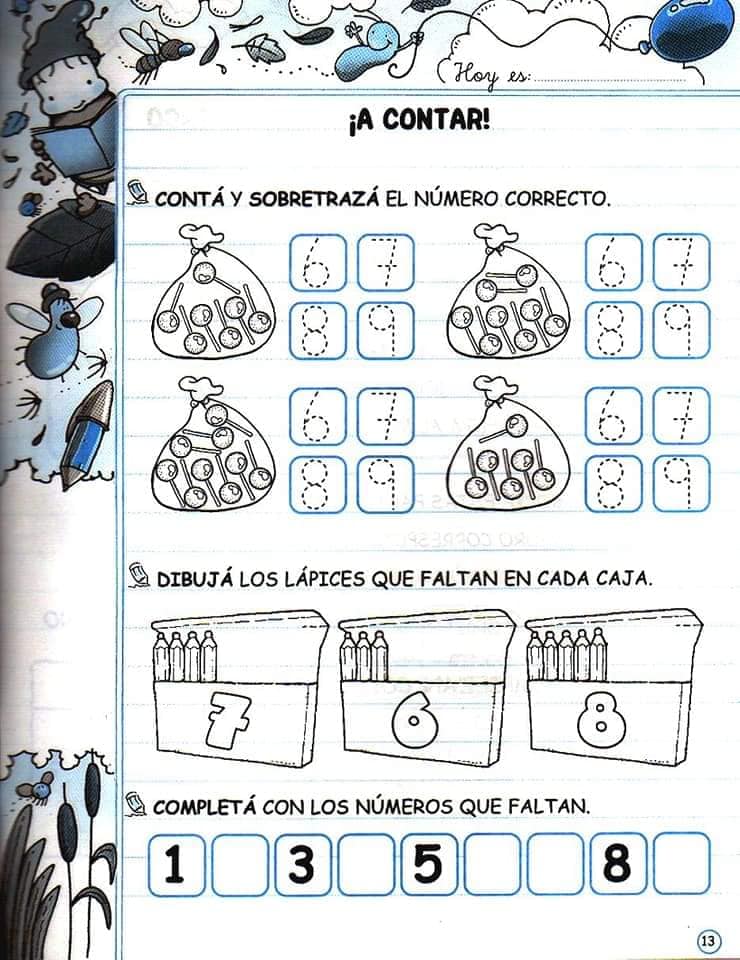 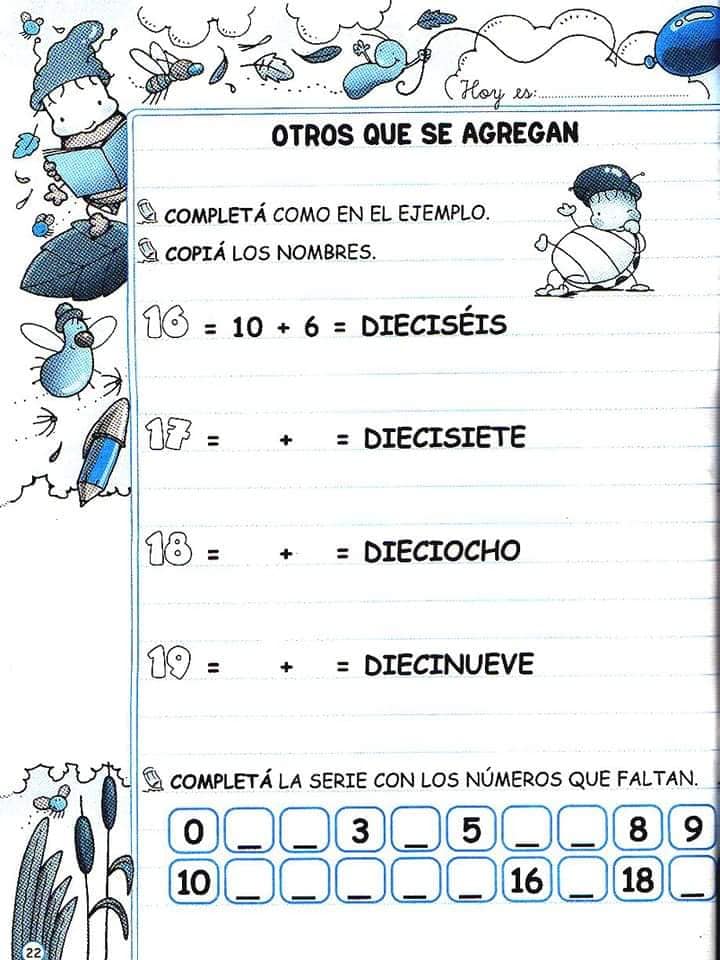 Objetivo: Leer números del 1 al 20 y representarlos en forma concreta, pictórica y concreta.Nombre: